от «25» 11 2019г.			                                                                               № 1428О внесении изменений в муниципальную целевую Программу МО «Город Мирный» «Развитие культуры» на 2018-2023 годы, утвержденную Постановлением городской Администрации от 21.08.2017 № 1359 В связи с уточнением мероприятий муниципальной целевой Программы МО «Город Мирный» «Развитие культуры» на 2018-2023 годы, городская Администрация постановляет:1. Внести в муниципальную целевую Программу «Развитие культуры» на 2018-2023 годы, утвержденную Постановлением городской Администрации от 21.08.2017 № 1359 следующие изменения:             1.1. В паспорте Программы пункт «Объем и источники финансирования программы» изложить в новой редакции:1.2. В разделе «Ресурсное обеспечение Программы» цифры «15 148 320,00», «105 614 220,47» заменить цифрами «15 748 290,00», «106 214 190,47» соответственно. 2. «Перечень программных мероприятий» изложить в редакции согласно приложению к настоящему Постановлению.           3. Опубликовать настоящее Постановление в порядке, предусмотренном Уставом МО «Город Мирный».            4. Контроль исполнения настоящего Постановления оставляю за собой. Глава города                                                                                      К.Н. АнтоновАДМИНИСТРАЦИЯМУНИЦИПАЛЬНОГО ОБРАЗОВАНИЯ«Город Мирный»МИРНИНСКОГО РАЙОНАПОСТАНОВЛЕНИЕ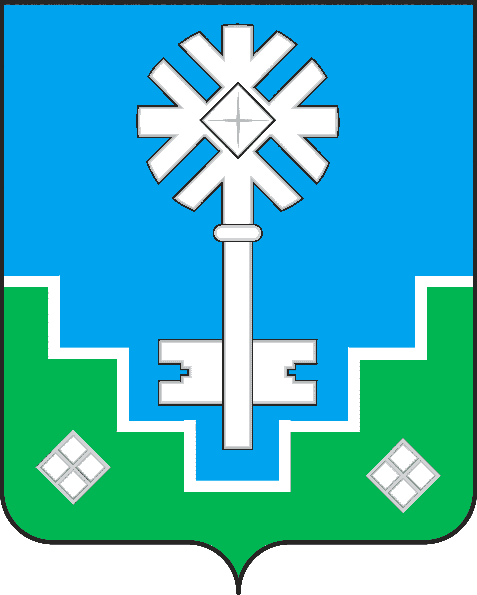 МИИРИНЭЙ ОРОЙУОНУН«Мииринэй куорат»МУНИЦИПАЛЬНАЙ ТЭРИЛЛИИ ДЬАhАЛТАТАУУРААХОбъем и источники финансирования  программы